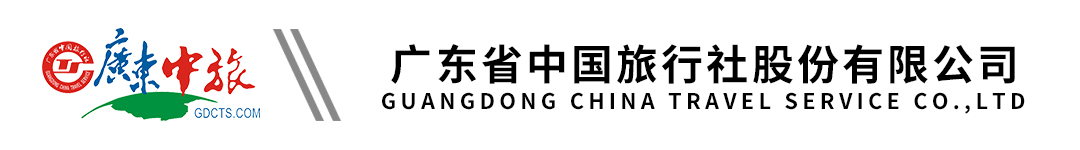 【直航•特惠呼伦】内蒙海拉尔双飞6天∣2+1陆地头等舱∣呼伦贝尔大草原∣莫日格勒河∣额尔古纳湿地∣黑山头∣白桦林穿越∣蒙兀室韦∣中俄边防公路∣蒙部义达私家牧场∣二卡跨国湿地∣中俄蒙满洲里∣白音盟古乐∣呼和诺尔湖行程单行程安排费用说明购物点自费点其他说明产品编号GX-20240314Z5出发地广州市目的地海拉尔区-满洲里市-呼伦贝尔大草原-额尔古纳行程天数6去程交通飞机返程交通飞机参考航班广州-海拉尔GJ8567/06:30-12:35 经停呼和浩特，广州-海拉尔GJ8567/06:30-12:35 经停呼和浩特，广州-海拉尔GJ8567/06:30-12:35 经停呼和浩特，广州-海拉尔GJ8567/06:30-12:35 经停呼和浩特，广州-海拉尔GJ8567/06:30-12:35 经停呼和浩特，产品亮点★臻选美景：远观老舍先生笔下的“天下第一曲水”——莫日格勒河★臻选美景：远观老舍先生笔下的“天下第一曲水”——莫日格勒河★臻选美景：远观老舍先生笔下的“天下第一曲水”——莫日格勒河★臻选美景：远观老舍先生笔下的“天下第一曲水”——莫日格勒河★臻选美景：远观老舍先生笔下的“天下第一曲水”——莫日格勒河天数行程详情用餐住宿D1广州（飞行约6小时）海拉尔早餐：X     午餐：X     晚餐：X   海拉尔宾馆、赛音塔拉、盛世达、吉祥凯悦、星城、尚品、华馨、索迪雅或不低于以上标准的住宿D2海拉尔（行车约45分钟）莫日格勒河（行车约4.5小时)室韦早餐：√     午餐：草原锅包肉（餐饮风味、用餐条件 与广东有一定的差异，大家应有心理准备。）     晚餐：X   室韦或恩和俄式木刻楞（体验特色住宿，无星级，请自备洗漱用品，当地物资有限，早餐比较简单如粥、馒头类）D3室韦（行车约2.5小时）额尔古纳早餐：√     午餐：灶台铁锅炖（餐饮风味、用餐条件 与广东有一定的差异，大家应有心理准备。）     晚餐：X   额尔古纳天元、城市森林、牧云商务、金牛商务、篝火宾馆、千鹤或不低于以上标准的住宿D4额尔古纳（行车约1小时）黑山头（行车约3小时）满洲里早餐：√     午餐：蒙古手把肉（餐饮风味、用餐条件 与广东有一定的差异，大家应有心理准备。）     晚餐：X   满洲里口岸大酒店、国际饭店、兰维、康馨宾馆、睿柏云、福润兴、江南、秀山国际、君御或不低于以上标准的住宿D5满洲里（行车约30分钟）二卡湿地（行车约2小时）白音盟古乐（行车约1小时）海拉尔早餐：√     午餐：特色农家菜（餐饮风味、用餐条件 与广东有一定的差异，大家应有心理准备。）     晚餐：X   海拉尔宾馆、赛音塔拉、盛世达、吉祥凯悦、星城、尚品、华馨、索迪雅或不低于以上标准的住宿D6海拉尔（飞行约6小时）广州早餐：√     午餐：X     晚餐：X   无费用包含1、交通：广州起止，含往返机票，不含往返机场建设费和燃油费（具体请以实际为准）；1、交通：广州起止，含往返机票，不含往返机场建设费和燃油费（具体请以实际为准）；1、交通：广州起止，含往返机票，不含往返机场建设费和燃油费（具体请以实际为准）；费用不包含1、合同未约定由组团社支付的费用（包括行程以外非合同约定活动项目所需的费用、游览过程中缆车索道游船费、自由活动期间发生的费用等）。1、合同未约定由组团社支付的费用（包括行程以外非合同约定活动项目所需的费用、游览过程中缆车索道游船费、自由活动期间发生的费用等）。1、合同未约定由组团社支付的费用（包括行程以外非合同约定活动项目所需的费用、游览过程中缆车索道游船费、自由活动期间发生的费用等）。项目类型描述停留时间参考价格满洲里中俄互贸免税区90 分钟项目类型描述停留时间参考价格骑马200－500元/圈	，分大小圈¥(人民币) 200.00烤全羊+开羊仪式（赠送篝火）¥(人民币) 298.00访牧户¥(人民币) 198.00访华俄后裔家庭¥(人民币) 298.00夜游满洲里¥(人民币) 98.00SUV越野车穿越¥(人民币) 400.00俄罗斯歌舞表演298元/人起，按位置前后分不同价位，含简式西餐，约1.5小时¥(人民币) 298.00草原小火车+行军大帐¥(人民币) 398.00滑草¥(人民币) 100.00预订须知报名参团须知，请认真阅读，并无异议后于指定位置签名确认：温馨提示东北内蒙旅游须知	保险信息自费旅游项目补充协议书（团号：  ）